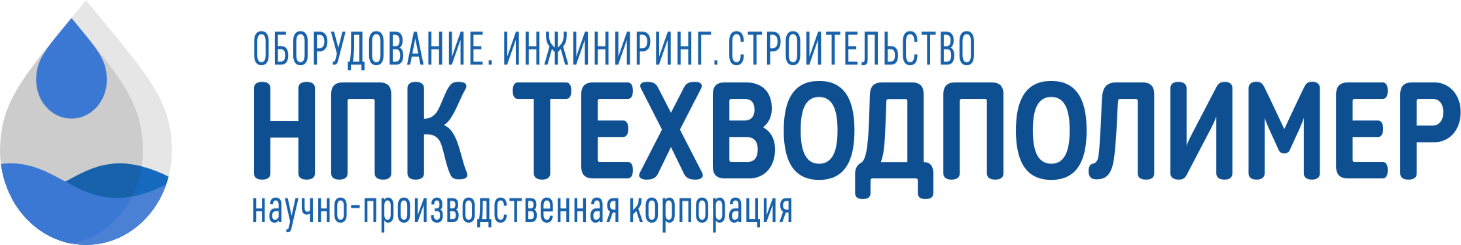 ИНН 6317108519  КПП 631701001		Россия, г. Самара, Мичурина 15 офис 5038 (800) 551 30 80info@tvpolimer.ru / tvpolimer.ruЗаказ Эрлифта (опросный лист)     Дата заполнения:__________1.  Вид перекачиваемой жидкости (ил, сырой осадок, сточная вода):2.  Расход, м3/ч: ___________________________________________________________3.  Сведения о сооружении, в котором предполагается монтировать эрлифт4.  Минимальное избыточное давление воздуха на входе в эрлифт :__________________5.  Обязательно указать схему работы эрлифта  А  Б6.  Указать размеры эрлифта (на схеме эрлифта – схема А или Б)7.  Выслать схему существующего эрлифта с указанием всех размеров (длина, диаметр, глубина погружения форсунки)8.  Для схемы А указатьа) длину Lб) диаметр d9.  Для схемы Б указатьа) длину L, L1…Lnб) диаметр d, d1. . . dn10. Дополнительные сведенияНаименование предприятия:____________________________________________________Адрес предприятия:___________________________________________________________Объект:_________________________ Местонахождение объекта: ____________________Контактное лицо:______________________ Должность: ____________________________Фамилия, Имя, ОтчествоТелефон:___________________ Факс:___________________E-mail: ___________________Тип сооруженияЭскиз сооружения с указанием габаритов сооружения, объемаМеста установки эрлифта (план, разрез) или чертежи сооруженияТребуется ли опорожнение отстойника. До какой отметки скачиватьСхема эрлифта А 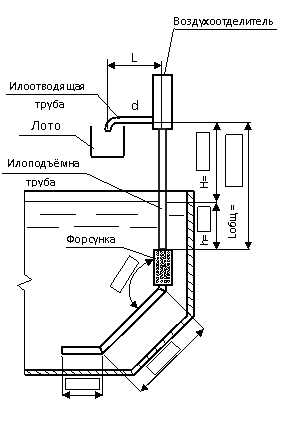 Схема эрлифта Б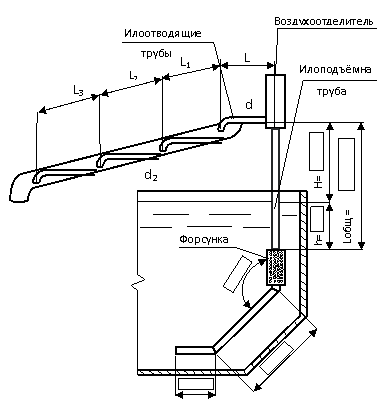 